PATYČIOS – PAVOJINGAS ŽAIDIMASVaikai gali būti pikti ir žiaurūs, bet dažniausiai jie tokie tampa kopijuodami mūsų, suaugusiųjų elgesį.Dažnai suaugę žmonės nekreipia dėmesio ir  toleruoja netinkamą vaikų elgesį. Svarbu nubrėžti elgesio taisykles ir ribas. Vaikui reikia aiškiai pasakyti: „Mes nesimušam, nesistumdom, rūpinamės vienas kitu, neatiminėjam daiktų ir pan.“. Suaugusieji taip pat privalo savo pavyzdžiu rodyti gerus tarpusavio santykius.Suaugusieji privalo visada pastebėti, įsikišti bei užkirsti kelią smurtui. Dar blogiau, jei vaikui išsipasakojus apie patiriamas patyčias tėvai susidariusią situaciją vertina taip: „Pats kaltas“.Vaikams reikia paaiškinti, kad apie patiriamas patyčias nebijotų pasakyti, nesibaimintų kreiptis pagalbos. Jei vaikas pasakoja apie draugų patiriamas patyčias, jis taip pat vertas pagyrimo, nes neabejingas tam, kas vyksta greta jo, rūpinasi draugų saugumu.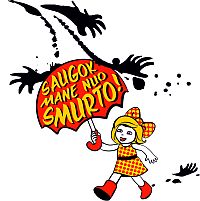 